Положение фестиваля вожатых «Заряжай лето»ОБЩИЕ ПОЛОЖЕНИЯ1.1. Настоящее положение определяет порядок подготовки и проведения фестиваля вожатых «Заряжай лето» (далее – Фестиваль).1.3. Дата и место проведения Фестиваля – 15 мая 2024 года, Муниципальное бюджетное учреждение дополнительного образования Центр социальных компетенций «Притяжение» (ул. 3-я Сосневская, д.139).1.4. Организаторы Фестиваля: Муниципальное бюджетное учреждение дополнительного образования Центр социальных компетенций «Притяжение», при поддержке Управления образования Администрации города Иванова.ЦЕЛИ И ЗАДАЧИ ФЕСТИВАЛЯ2.1. Цель: Подготовка вожатского состава для школьных лагерей дневного пребывания;2.2. Задачи: 1) Ознакомление обучающихся с основными инструментами работы вожатого;2) Изучение теоретической базы проведения лагерной смены.3) Формирование и развитие у обучающихся практических навыков взаимодействия с детской группой в роли вожатого.ПОРЯДОК И УСЛОВИЯ ПРОВЕДЕНИЯ ФЕСТИВАЛЯ3.1. Участниками Фестиваля могут быть команды:Учащиеся 7, 8 и 10 классов г. Иванова и Ивановской области– до 6 чел. от образовательного учреждения;«Навигаторы детства» - 1 чел. от образовательного учреждения3.2. Участникам фестиваля необходима вторая обувь.3.3.  Для участия в Фестивале необходимо подать заявку по ссылке https://forms.yandex.com/u/6634ce9173cee76bd25baf92/ в срок до 13 мая 2024 года 18:00. Обращаем внимание, что количество участников фестиваля ограничено. Также необходимо пройти регистрацию в системе АИС «Навигатор дополнительного образования Ивановской области» https://xn--37-kmc.xn--80aafey1amqq.xn--d1acj3b/activity/2080/?date=2024-05-15 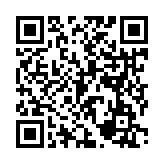 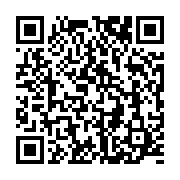 3.4. По итогам Фестиваля, в течение двух недель, участники получат сертификат участника в электронном виде через Telegram-канал фестиваля.3.5. Организаторы оставляют за собой право использования фото-видеоматериалов, произведенных в день мероприятия.  ПРОГРАММА ФЕСТИВАЛЯ4.1. Программа Фестиваля включает основную (общую) часть, организацию мастер-классов и лекций (Приложение).КОНТАКТНАЯ ИНФОРМАЦИЯ5.1. По вопросам участия в Фестивале: Чередниченко Анастасия Витальевна, +7 951 387 9818, duc1@ivedu.ru    Приложение Программа фестиваля вожатых «Заряжай лето» Время№ кабинетаПрограммаУчастники14.00-14.50ФойеРегистрация участников (выдача раздаточных материалов)Участники, Навигаторы15.00-15:50С-201 (актовый зал)- Открытие фестиваля- Выступление почетных гостей- Выдача задания по чек-листу- Лекция от Александры Алексеевой «Мотивация детей»Участники, Навигаторы16:00-17:1010 мин перерыв17:20-18:30С-105- Тренинги «Командообразование», «Эмоциональный интеллект», Маскаева А.А.- «Контент в школьном лагере», Брезгина Е.А.Навигаторы16.00 -18:30(лекции и мастер-классы на площадках повторяются каждые 30 мин.)Чередниченко А.В.Чередниченко А.В.Участники16.00 -18:30(лекции и мастер-классы на площадках повторяются каждые 30 мин.)С-301Логика организации педагогического процесса в лагереУчастники16.00 -18:30(лекции и мастер-классы на площадках повторяются каждые 30 мин.)Куклина Е.С.Куклина Е.С.Участники16.00 -18:30(лекции и мастер-классы на площадках повторяются каждые 30 мин.)С-201Игровая модель сменыУчастники16.00 -18:30(лекции и мастер-классы на площадках повторяются каждые 30 мин.)Вожатые ШМВВожатые ШМВУчастники16.00 -18:30(лекции и мастер-классы на площадках повторяются каждые 30 мин.)С-208Вожатские танцыУчастники16.00 -18:30(лекции и мастер-классы на площадках повторяются каждые 30 мин.)Вожатые ШМВВожатые ШМВУчастники16.00 -18:30(лекции и мастер-классы на площадках повторяются каждые 30 мин.)С-201Виды игр: практическое применениеУчастники16.00 -18:30(лекции и мастер-классы на площадках повторяются каждые 30 мин.)Морозова М.Д.Морозова М.Д.Участники16.00 -18:30(лекции и мастер-классы на площадках повторяются каждые 30 мин.)А-106Оформление отрядного уголкаУчастники18:30-18:50С-201(актовый зал)- Прием чек-листов, выдача призов- Закрытие фестиваля (песня, вожатский флэш-моб)Участники, Навигаторы